Dr. Sangita Narendra Landge                                                                                                     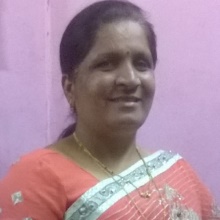  Ass.Professor (Marathi) Department of Marathi.                                                                                                                 Prof. Ramkrishna More Arts, Commerce and Science College, Akurdi,  Pune  411 044. India. Residential Address:  Anurudra Niwas Sr. No 31/4,Lane No.14,Gali No.23,Choudharinager Dhanori,Pune-411015. (India) Email  :  Sangeeta.landge@gmail.com Mobile  :  9850276050   Office  :   (020) 27659740, 27650276.       Educational Qualification :  1.  B. A. Marathi (1996) : Pune University :  First Class 2.  M. A. Marathi (1998): Pune University:  First Class 3.  SET Marathi (1998)  4. NET Marathi (1998)  4.  Ph. D. (2010)  : Pune University,Pune on Subject ‘Marathi Gramin Ani Dalit Nivadak Kadaraya mbritil Sritchrtrane 1960te2000’(Marathi)  Teaching Experience :    16 years from 1999 at Undergraduate level & Postgraduate level. Classes Taught :  F. Y. B. com., S. Y. B. Sc., S. Y. B.A. M. A. Books and Articles Published:Research article published in the book   ‘Marathi Dalit Gramin Kadambarai Tulna ‘The title of  the  article in “Marathi  Gramin Ani  Dalit Kadambaritil Strichatranancha Tulnatmak Abhyas.” ISBN NO 918-810924997-2-7Research article published in the Jurnal  ‘Saksham Samiksha ’ ‘The title of  the  article in “Swatantrottar Maharashtrachi Samajik Parshvbhumi aniGramin-Dalit Sahitya..” ISSN NO.2231-4377Internation Joural of Multidisciplinary Research- I J M R –Vol. III 12(1) March 2015 Publish Article ‘ Marathi Dalit Kadambari’‘Stri Abyachashya Vivid Disha’ Shobha Patil Gaorav Granth-  Sampadan, Dr. Mohite, Dr. Khandage- Yashodeep Publisher-  Publish Article ‘Dalibache Dane Kadambritil Tamasha              Books Published:   ‘Gramin Kadambaritil Vyaktichitran’ Shadshree Publisher Junnr ISBN 24-978-93-84309-22-0 2016Seminars/Workshops attended & Paper Presented1) Actively Participated in “Natyaswad Workshop”at annasaheb Magar College,Hadapsar.2)Attended National Seminar on”Sant Tukaram” on 16th , 17th & 18th feb 2010 at  university of pune.3)Attended  international  seminar”Jagtik Staravar  Marathi Sahityachya  Sanshodhanche aani abhyasache Swarup ”.on4th,5th&6th March 2010 at modern college pune* 4)Advance  Research Methodology  Workshop All India Institute of Local Self Gov. and Dr. Babasaheb Ambaedkar Research  and Training Institute Pune 7.10.13.to 16.10.13 State 5)* Attended National Seminar on”Sant Namdev Gatha : Sansodhanache Nave Aayam” on 27th , 28th Nov2013at university of pune.6)Marathi  Vibhag  and Samarasta Sahitya Parishad Organize-Sahitya samelan in Chinchawad , Chaintayanya  Sabhagruha-  10/1/14, 7) 4/5 Feb. 2013 State Level Seminar Modern College Shivajinagar, Participant  ‘ Marathi Vinodi Katha: Swarup ani Sadarikaran’ ( Event management)  8)23/2/13  Pune University Level Seminar Daund Taluka Arts’ Commerce College, Daund . Research Paper 9)8-9/13 National Level Seminar Pune University ‘Sondrya Shastra’ Participant. 10)Issn Magazine ‘Saksham Samiksha’  Research Paper  publish, 11) International Level Conference- Goa, ResearchPaper18/10/2015,12)National Level Seminar- Indrayani   College, Talegaon Dhabhade. Charchk  16/2/16